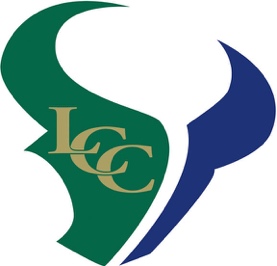 Greetings!  We hope your week is off to a great start and you are looking forward to the first LCC <insert team event>!  Thank you for joining this year's season and thank you in advance for registering your athlete!  It was so fun to see so many kids at tryouts AND showing up excited to begin practicing. We are looking forward to a GREAT season! If I haven't had a chance to meet you, I hope to soon as the season unfolds. :)   My name is <Parent Liaison Name> and I'm the parent of <athlete(s) name(s) and year in school>.<Insert personal reflection on why you love and continue to support this team/program>Example: I've so enjoyed being a part of the program going back to when my now senior, <athlete name>, first ran for LCC in the sprints. The fun doubled when her sister, <athlete name> (sophomore), joined last year as a vaulter and sprinter. Having watched their positive experiences - especially last year, when coming to the track and feeling like they were finally part of their high school, provided such joy amid crazy remote life - I was compelled to further support their program this year by volunteering as a parent liaison. I am so grateful to be doing so, along with <team parent liaison name> (sophomore <athlete>’s mom).   In case you weren't able to attend the Parents' Meeting on <insert date> to hear us share why we are so excited about this year and why your support matters, allow me to take this time to encourage you to consider making a contribution to support this year's season.   Our district only covers the cost of some coaches and facility usage, and therefore parent contributions are critical to all LCC teams so they may have a robust season. In our case, contributions:enable our coaches to send athletes to <special competition references>ensure we meet the team's equipment and uniform needs each yearrecognize our seniorsplan fun team bonding events and end-of-season celebrationsbe able to recognize our coaches for what they make possible for LCCWe want to offer as comprehensive an athletic experience as possible for our student athletes, and therefore suggest a minimum contribution of $<AMT> per athlete. You may contribute during the online registration for your athlete here <insert link>, or at any time during the season using this <link>. If you prefer donating via check, you can give it to me <date/time/location> (please make all checks out to “LCC Foundation” and write your athlete’s name and the sport in the memo line). Please know that donations are tax deductible and completely optional, kept confidential, and we gratefully accept donations in any amount.Congratulations again to your athlete on joining this competitive team and our Mavs <sport> family, and for your ongoing support of their academic and athletic endeavors. With gratitude and Go Mavs! <Finance or Parent Liaison Name>